Oznámení o odstoupení od kupní smlouvy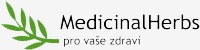 Jméno a příjmení :Adresa :Telefon a e-mail :Číslo objednávky:FB-MERCURY, s.r.o. (Medicinalherbs.cz)Štramberská 378/274221, KopřivniceIČ 25354981V .............................................. dne ..............................................Vážení,dne ……… jsem prostřednictvím vašeho e-shopu www.medicinalherbs.cz s vámi uzavřel/a kupní smlouvu, jejímž předmětem bylo zboží značky .............................................. . Toto zboží jsem převzal/a dne ………Vzhledem k tomu, že smlouva byla uzavřena pomocí internetu, tj. typického prostředku komunikace na dálku, rozhodl/a jsem se využít svého práva odstoupit od smlouvy do 14 dní podle ustanovení § 1829 odst. 1 ve spojení s § 1818 zákona č. 89/2012 Sb., občanský zákoník, v platném znění, a tímto oznamuji, že od výše uvedené kupní smlouvy odstupuji. Zboží vám zasílám zpět v samostatné zásilce, zároveň vás žádám o poukázání kupní ceny ve výši ……… korun a ……… korun za poštovné ve prospěch mého bankovního účtu č. ………………………………, nejpozději do 14 kalendářních dnů od doručení tohoto odstoupení od smlouvy.S pozdravem
..............................................(vlastnoruční podpis)Přílohy: 
Kopie kupního dokladu